ОДОБРЯВАМ: /п/КАЛОЯН ХРИСТОВ ТОПАЛОВПРЕДСЕДАТЕЛ НА СОФИЙСКИ ГРАДСКИ СЪДДОКУМЕНТАЦИЯЗА УЧАСТИЕ В ПРОЦЕДУРА ЗА ВЪЗЛАГАНЕ НА ОБЩЕСТВЕНА НА СТОЙНОСТ ПО ЧЛ. 20, АЛ. 3, Т.2 ОТ ЗАКОНА ЗА ОБЩЕСТВЕНИТЕ ПОРЪЧКИ С ПРЕДМЕТ:„ИЗРАБОТКА НА АКЦИДЕНТНИ МАТЕРИАЛИ И ПОДВЪРЗВАНЕ НА ПЕЧАТНИ ИЗДЕЛИЯ”София, 2016 г.СЪДЪРЖАНИЕНАДОКУМЕНТАЦИЯ УЧАСТИЕ В ПРОЦЕДУРА ЗА ВЪЗЛАГАНЕ НА ОБЩЕСТВЕНА ПОРЪЧКА НА СТОЙНОСТ ПО ЧЛ. 20, АЛ. 3, Т.2 ОТ ЗАКОНА ЗА ОБЩЕСТВЕНИТЕ ПОРЪЧКИС ПРЕДМЕТ: „ИЗРАБОТКА НА АКЦИДЕНТНИ МАТЕРИАЛИ И ПОДВЪРЗВАНЕ НА ПЕЧАТНИ ИЗДЕЛИЯ”УКАЗАНИЯ ЗА УЧАСТИЕКЪМДОКУМЕНТАЦИЯ ЗА УЧАСТИЕ В ПРОЦЕДУРА ЗА ВЪЗЛАГАНЕ НА ОБЩЕСТВЕНА ПОРЪЧКА ЗА УСЛУГА ПО РЕДА НА ЧЛ.187, АЛ.1 ОТ ЗАКОНА ЗА ОБЩЕСТВЕНИТЕ ПОРЪЧКИ С ПРЕДМЕТ:„ИЗРАБОТВАНЕ НА АКЦИДЕНТНИ МАТЕРИАЛИ И ПОДВЪРЗВАНЕ НА ПЕЧАТНИ ИЗДЕЛИЯ”Наименование, адрес, телефон, факс, електронен адрес на Възложителя и лица за контакт: Софийски градски съд, със седалище и адрес на управление: гр. София, бул. „Витоша” №2, електронен адрес:www.scc.bg, лица за контакт: Благовест Димов – съдебен помощник, тел.: 02 9219581, факс: 02 9813740,e-mail: adm.sgs@scc.bg, и Габриела Лазарова – съдебен помощник, тел.: 02 9219 419.Правно основание за възлагане на поръчката: на основание чл. 20, ал.3, т.2 от Закона за обществените поръчки (ЗОП) във връзка с чл.187, ал.1, и ал.2 от ЗОП. За нерегламентираните в настоящите указания и документация условия по провеждането на процедурата се прилагат разпоредбите на ЗОП и подзаконовите нормативни актове по прилагането му.Обект на поръчката: услуга, по смисъла на чл.3, ал.1, т.3 от Закона за обществените поръчки.Предмет на поръчката: „Изработване на акцидентни материали и подвързване на печатни изделия”. 	Конкретните дейности са описани в Техническото задание  – Приложение № 1.Участниците подават оферти за цялата поръчка в пълен обем.Прогнозната стойност на поръчката е в размер до 69 000 лв. /шестдесет и девет хиляди лева/ без ДДС. Поръчката се финансира с бюджетни средства. Срокът за изпълнение на поръчката е до 12 месеца, считано от датата на сключване на договора, или до достигане на максималната стойност на договора. Критерий за оценка на офертите: Класирането на допуснатите до участие оферти се извършва въз основа на оценката им по критерия „най-ниска цена” за изпълнение на поръчката. Цената на услугата се формира като сбор от единичните цени предложени в ценовата оферта.Способ за събиране на оферти за участие в поръчката: Процедурата събиране на оферти с обява се прилага при възлагане на обществени поръчки на стойност по чл. 20, ал. 3, т. 2 от ЗОП, при която всички заинтересовани лица могат да подадат оферта. Заинтересовани лица са български или чуждестранни физически или юридически лица, включително техни обединения, които отговарят на изискванията на ЗОП, Правилника за прилагане на Закона за обществените поръчки (ППЗОП), изискванията на Възложителя и свързаните с изпълнение на поръчката нормативни актове. Юридическите лица се представляват от лицето или лицата с представителна власт по закон или от специално упълномощени с нотариално заверено пълномощно лица. Когато се представляват от друг, физическите лица представят нотариално заверено пълномощно за това. Обявата за събиране на оферти, заедно с документацията за участие в обществената поръчка, е публикувана на електронната страница на Софийски градски съд http://scc.bg/?page_id=1535, както и на Портала за обществените поръчки на Агенцията на обществените поръчки.Общи изисквания към участниците:а) По отношение на участниците да не са налице обстоятелствата по чл.54, ал.1.          Участниците следва да удостоверят липсата на обстоятелствата по чл. 54, ал. 1, т. 1, 2 и 7 от ЗОП и 54, ал. 1, т. 3-5 от ЗОП с нарочни декларации - Образец № 4 и № 5. Когато участникът е обединение, което не е юридическо лице, изискването се отнася  за всеки от  участниците в обединението.Когато участникът предвижда участие на подизпълнители, изискването се отнася за всеки от тях. 9.1. б) Не се допуска, пряко или косвено, участието на дружества регистрирани в юрисдикции с преференциален данъчен режим и на свързаните с тях лица, включително и чрез гражданско дружество/консорциум, в което участва дружество, регистрирано в юрисдикция с преференциален данъчен режим, освен при наличие на изключенията по чл. 4 от Закона за икономическите и финансовите отношения с дружества, регистрирани в юрисдикции с преференциален данъчен режим, свързаните с тях лица и техните действителни собственици.За удостоверяване на това обстоятелство, участникът представя нарочна декларация по Образец № 11.Изисквания за технически възможности и квалификация на участниците:	9.2.1. Да притежават валиден сертификат за управление на качеството по стандарт ISO 9001:2008 или еквивалентен.Документ с който се доказва: заверено за вярност с оригинала копие от сертификата, издаден от акредитирани лица, удостоверяващ внедрена система за управление на качеството, съгласно стандарт ISО 9001:2008 или „еквивалент” с обхват дейностите, включени в предмета на поръчката.	9.2.2. Да имат поне един изпълнен договор със сходен предмет през последните три години от датата на подаване на офертата, придружен с референция за добро изпълнение.Участниците следва да удостоверят наличието на поне един изпълнен договор със сходен предмет през последните три години от датата на подаване на офертата. За целта представят нарочен Списък с основни договори - Образец № 7, както и референция за добро изпълнение на поне един от посочените в списъка договори. Референцията следва да бъде представена в оригинал или заверено копие.9.2.3. Да представят мостри на акцидентните материали, които ще бъдат изработвани. Мострите следва да бъдат изготвени при пълно съответствие с изискванията, които са посочени в Приложение № 1 към документацията за участие /Техническо задание/. В срока за подаване на оферти, всеки делничен ден от 9:00 часа до 17:00 часа,  участниците могат да се запознаят с предоставени от Възложителя образци на мостри. Мострите са налични на адрес: град София, бул. „Витоша" № 2, СГС, сутерен, кабинет 65. Участниците описват представените към офертата мостри в списък /в свободен текст/.9.2.4. Да притежават сертификати за произход и/или сертификати за качество на влаганите материали за изработка на поръчаните от Възложителя акцидентни материали, издадени от акредитирани институции или агенции за управление на качеството, които да доказват съответствие с изискванията на техническoтo задание. Изработените акцидентни материали следва да отговарят на всички нормативни изисквания за качество и безопасност при употреба. Документ, с който се доказва: Декларация по Образец № 14.Участникът може да използва ресурсите на други физически или юридически лица при изпълнение на поръчката, при условие, че докаже, че ще има на свое разположение тези ресурси. Когато участникът се позовава на капацитета на трети лица, той трябва да може да докаже, че ще разполага с техните ресурси, като представи документи за поетите от третите лица задължения, както и Декларация за ангажираност, попълнена и подписана от съответното/ите трето лице/трети лица, по образец № 12. Необходимо е да бъдат спазени изискванията на чл.65 от ЗОП.В офертата трябва да бъдат включени следните документи:Списък на документите, съдържащи се в офертата, подписан и подпечатан от участника – Образец № 1.Техническо предложение – Образец № 2.Документ за регистрация или единен идентификационен код, съгласно чл. 23 от Закона за търговския регистър (заверено от участника копие) - за българско юридическо лице; документ за регистрация на чуждестранно лице, съобразно националното му законодателство (заверено от участника копие), а когато участникът е физическо лице - копие от документ за самоличност.Документът за регистрация не се изисква, ако участникът е регистриран или пререгистриран след 01.01.2008 г. по реда на Закона за търговския регистър (ЗТР). В този случай е достатъчно да се представи Декларация за извършена регистрация по ЗТР (свободен текст).Документите следва да бъдат издадени от компетентния орган в страната на участника.Чуждестранните юридически лица или обединения на чуждестранни юридически лица представят документа и в официален превод на български език. Когато участникът е обединение, което не е юридическо лице, документите се представят за всеки от членовете на обединението.Когато участникът предвижда участие на подизпълнители, документите се представят и за тях.Административни сведения за участника - по Образец № 3.Изрично пълномощно, ако офертата се подава от пълномощник, а не от законовия представител на участника (оригинал или нотариално заверено копие). Пълномощното следва да съдържа всички данни на лицата (упълномощен и упълномощител), както и изрично волеизявление, че упълномощеното лице има право да подпише офертата и да представлява участника в процедурата.Когато участникът е обединение, задължително се представя споразумение/ договор за създаване на обединението. Споразумението се представя в оригинал или нотариално заверено копие. В споразумението изрично се вписва, че обединението е създадено за тази обществена поръчка и до изпълнението й, съставът на обединението няма да се променя. В споразумението се определя лицето, което да представлява обединението в хода на процедурата и при изпълнение на поръчката. Ако не е определено такова лице, то всички членове на обединението трябва с изрично пълномощно (оригинал или нотариално заверено копие) да овластят представител на обединението и да приложат това пълномощно в офертата си.Декларации от участника за липса на обстоятелства по чл. 54, ал. 1, т. 1, 2 и 7 от ЗОП и чл. 54, ал. 1, т. 3-5 от ЗОП. Когато участникът е обединение, което не е юридическо лице, документите се представят за всеки от членовете на обединението.Когато участникът предвижда участие на подизпълнители, документите се представят и за тях.Документи за техническите възможности и квалификация на участника по т.9.2. :  Сертификат за управление на качеството ISO 9001:2008 или еквивалентен – копие, заверено от участника.Списък на основните изпълнени договори с идентичен или сходен предмет (Образец № 7), придружен от препоръка за добро изпълнение на поне един от тях, като в списъка се посочват предмета, стойността на договорите и контрагентите по договорите. Мостри на акцидентните материали по т.I. от Техническото задание /Приложение № 1 към документацията за участие/. Мострите следва да бъдат изготвени в пълно съответствие с изискванията, които са посочени в документацията за участие. Декларация за съответствие с изискванията на т.9.2.4 от настоящите указания – образец № 14.Декларация от участника по чл. 66, ал. 1 от ЗОП за използване/не използване на подизпълнители и списък с имената на подизпълнителите – Образец № 6.Декларация за съгласие за участие като подизпълнител, ако участникът предвижда подизпълнители - по Образец № 6.1. В случай на участие на подизпълнител/и, всеки от подизпълнителите трябва освен писмено да декларира своето съгласие за участие в изпълнението на поръчката, също така и да представи документите по т. 10.3, 10.7, 10.8.В случай, че участник няма да използва ресурсите на подизпълнител, декларацията не се попълва и не се прилага.В случаите, когато е приложимо - заверени копия на документи за поетите от третите лица задължения, както и Декларация за ангажираност, попълнена и подписана от съответното /ите трето лице/трети лица (Образец № 12);Проект на договор с попълнени административни данни,  без попълнени цени, подписан и подпечатан на всяка страница – Образец № 9. Декларация за приемане на клаузите на проекта на договор – Образец № 10.Ценово предложение – Образец № 8. Декларация по чл. 3, т. 8 и чл. 4 от Закона за икономическите и финансовите отношения с дружествата, регистрирани в юрисдикции с преференциален данъчен режим, свързаните с тях лица и техните действителни собственици – в Образец № 11.Декларация за срок на валидност на офертата – Образец № 13.Списък с мостри.Гаранции:Гаранция за участие в процедурата – не се предвижда.Условия и размер на гаранция за изпълнение. Участникът, определен за изпълнител на обществената поръчка, при сключване на договора представя гаранция за изпълнение в размер на 3% от стойността на поръчката без ДДС.Представя се под формата на банкова гаранция или платежен документ за внесената по банков път гаранция. Гаранцията за изпълнение под формата на парична сума трябва да бъде внесена по следната сметка на Възложителя:БЪЛГАРСКА НАРОДНА БАНКАБанков код (BIC): BNBGBGSD;Банкова сметка (IBAN): BG39BNBG96613300173403.Когато участникът избере гаранцията за изпълнение да бъде под формата на банкова гаранция, тогава в нея трябва да бъде изрично записано, че тя е безусловна и неотменима, че е в полза на Възложителя и че е със срок на валидност – най-малко за срока на изпълнение на договора, удължен с 30 календарни дни.При представяне на гаранция под формата на платежното нареждане или банковата гаранция изрично се посочва договорът, за който се представя гаранцията.Задържането и освобождаването на гаранцията за изпълнение се извършва съгласно договора за възлагане на обществената поръчка.Цена и условия на плащане:Начин на плащане – съгласно чл. 3 от проекта на договор.Общата стойност на услугите по договор не може да надвишава 69 000,00 лв. /шестдесет и девет хиляди лева/ без ДДС.Предлаганата цена включва всички необходими разходи на Изпълнителя за изпълнението на поръчката. Срок на валидност на офертата: 90 (деветдесет) календарни дни от датата, определена като краен срок за подаване на оферти.Представяне и приемане на офертата:Офертата за участие в процедурата трябва да бъде изготвена на български език, съгласно образеца и изискванията на Възложителя в документацията. Офертата трябва да съдържа дата, подпис на оторизираното лице и печат на фирмата/организацията, представяща офертата.При изготвяне на офертата всеки участник трябва да се придържа точно към обявените условия. Към офертата следва да са приложени всички изискуеми от Възложителя документи.участникът в процедурата има право да представи само една оферта. Не се допуска представяне на варианти в офертата.Представените образци в документацията за участие и условията описани в тях са задължителни за участниците. Офертите на участниците трябва да бъдат напълно съобразени с тези образци. Офертата се представя в запечатана, непрозрачна опаковка от участника лично или от упълномощен от него представител, или по пощата с препоръчано писмо с обратна разписка или чрез куриерска служба. Опаковката се надписва по следния начин:ОФЕРТАдоСофийски градски съдбул. „Витоша” №2гр. СофияЗа участие в процедура за възлагане на обществена поръчка за услуга на стойност по чл.. 20, ал. 3, т.2. от Закона за обществени поръчки с предмет:„Изработване на акцидентни материали и подвързване на печатни изделия”..............................................................................................................................................................(име на участника ).................................................................................................................................................................(пълен адрес за кореспонденция – улица, номер, град, код, държава)       ................................................................................................................................................................(лице за контакт, телефон, факс и електронен адрес)Върху опаковката не се поставят никакви други обозначения и не се полагат никакви други фирмени печати и знаци. При приемане на офертата върху опаковката се отбелязват поредният номер, датата и часът на получаване, и посочените данни се записват във входящ регистър. На участника се издава документ за приемане на офертата. Оферти, които са представени след изтичане на крайния срок за получаване или в незапечатана, или скъсана опаковка, не се приемат и не се разглеждат.Всички документи трябва да са:а) подписани или заверени (когато са копия) с гриф „Вярно с оригинала” и подпис, освен документите, за които са посочени конкретни изискванията за вида и заверката им;б) документите и данните в офертата се подписват само от лица с представителни функции, съгласно търговската регистрация или упълномощени за това лица. Във втория случай се изисква да се представи нотариално заверено пълномощно за изпълнението на такива функции;в) по предложението не се допускат никакви вписвания между редовете, изтривания или корекции. Офертите на участниците ще се приемат в регистратурата - етаж 1, зала 68 на Софийски градски съд на адрес: гр. София, бул. „Витоша” №2, всеки работен ден от 9:00 часа до 17:00, до датата посочена в публичната покана.Комисията отваря офертите по реда на тяхното постъпване и обявява ценовите предложения. При извършване на тези действия могат да присъстват представители на участниците. Офертите ще бъдат отворени от назначена от възложителя комисия в сградата на СГС, бул. Витоша № 2, 11.00 часа, зала 73, на 27.06.2016 г.  Основание за отстраняване на участниците:Офертата не е изготвена на български език и приложените документи не отговарят на изискванията на Възложителя.Участникът не отговаря на предварително обявените условия и изисквания на Възложителя от тази документация.  Не е представен някой от изискваните от Възложителя документи и/или има непопълнени данни. За когото се установи някое от допълнителните основания за отстраняване по чл. 107 от ЗОП.Преди подписване на договор за възлагане на поръчката участникът, определен за изпълнител, е длъжен да представи документи от съответните компетентни органи за доказване липсата на основания за отстраняване, съгласно изискванията на чл. 58, ал. 1 и ал.2 от ЗОП , оригинал или заверено копие на пълномощно, ако договорът ще се подписва от упълномощено лице и документ за гаранция за изпълнение (в оригинал). Когато обстоятелствата в горепосочените документи са достъпни чрез публичен безплатен регистър или информацията или достъпът до нея се предоставя от компетентния орган на Възложителя по служебен път, Възложителят няма право да ги изисква.3а всички неуредени въпроси се прилагат разпоредбите на Закона за обществените поръчки и Правилника за прилагането му.ПРИЛОЖЕНИЕ №1ТЕХНИЧЕСКО ЗАДАНИЕкъм  обществена поръчка с предмет:„Изработване на акцидентни материали и подвързване на печатни изделия за нуждите на Софийски градски съд“.I.Изработване на акцидентни материали:Допълнителни изисквания относно изработването на папки:1.Цветове:Папките за делата в районните, окръжните, апелативните и военните съдилища са с цветово кодиране за съответните видове дела, както следва: червен цвят на папката за наказателни дела; зелен за граждански дела; бял за административни дела; жълт за фирмени дела; манила - за изпълнителни дела; и син - за дела по несъстоятелност. Върху предната корица на папката в зависимост от цвета е напечатан следният текст:БЪЛГАРСКА СЪДЕБНА СИСТЕМА(за всички цветове) Под надписа е разположен българският държавен герб.ГРАЖДАНСКО ДЕЛО(на зелените папки) НАКАЗАТЕЛНО ДЕЛО (на червените папки) АДМИНИСТРАТИВНО ДЕЛО (на белите папки) ФИРМЕНО ДЕЛО (на жълтите папки) TЪРГОВСКО ДЕЛО (на жълтите папки) ДЕЛО ПО НЕСЪСТОЯТЕЛНОСТ(на сините папки) Върху предната корица на папките е оставено място за отбелязване на наименованието на съда; номер на делото; съдия-докладчик; дати на насрочените открити съдебни заседания; страни по делото; предмет на делото; датата на образуване и свършване.На всички папки има надпис:Внимание!Делото не може да бъде изнасяно от съда без изрично предварително разрешение!НОМЕР НА ДЕЛОТО2.Размери:Папките са с размери 240 мм дължина и 310 мм широчина, гръб-75 мм широчина и 4 бига, окомплектована с 5 броя машинки и дупки за тях на съответните позиции, показалец отстрани на папката с размери 215 мм дължина и 20 мм широчина.3.Етикети:Върху страничния показалец на папката се залепва и обозначава номерът на делото с помощта на етикети. Номерът на делото се състои от последователно обозначени: номер на годината, специфичния номер на съда, номер, обозначаващ характера на делото; петцифрен пореден номер на делото. Всички видове етикети са самозалепващи се, обгръщат ръба на показалеца, така че да се чете от двете страни на папката.Етикети с номера на делотоЕтикетите са с цветови код според цифрата, както следва: 0 - жълт, 1 - син, 2 - розов, 3 - лилав, 4 - оранжев, 5 - кафяв, 6 - зелен, 7 - сив, 8 - червен, и 9 - черен. Етикети за характер на делоКодовете за характер на различните дела са, както следва: 01 - първоинстанционно гражданско дело; 02 - първоинстанционно наказателно дело; 03-нотариално дело; 04 - изпълнително дело; 05 - второинстанционно гражданско дело; 06 - второинстанционно наказателно дело; 07 - административно дело; 08 - фирмено дело. Етикетите са черни на цвят с бели цифри.Етикетите за кода на съда са цветово кодирани според нивото на съда, както следва: син- за районни съдилища; оранжев- за окръжни съдилища; лилав- за апелативни съдилища; зелен-за военните съдилища. Етикетите са с различен цифров код . Етикети с годинатаЕтикетите са с цветови код според цифрата, както следва: 0 - жълт, 1 - син, 2 - розов, 3 - лилав, 4 - оранжев, 5 - кафяв, 6 - зелен, 7 - сив, 8 - червен, и 9 - черен. Етикети за томЕтикетите са с номер 1 до 9 черни на цвят с бели цифри.Материалът от който се изработват папките е:-картон 450гр.;-целулозно покритие, бяло/бяло;-Печат 2+1;-Всички папки се щанцоват;- Мастилата, които се използват не трябва да предизвикват алергии.II . Подвързване на печатни изделия:Подвързването става чрез пришиване и залепване. С твърда подвързия. В цвят, който се уточнява допълнително от Възложителя. Желателно е подвързването да е така направено, че да позволява правене на ксерокопие без да се скриват вътрешните букви. Томовете ще бъдат надписани съобразно артикула, който се подвързва.III. Сертификати, удостоверяващи съответствието на стоките със съответните спецификации или стандарти:Участниците следва да притежават сертификати за произход и/или сертификати за качество на влаганите материали за изработка на поръчаните от Възложителя акцидентни материали, издадени от акредитирани институции или агенции за управление на качеството, които да доказват съответствие с изискванията на техническата спецификация. Изработените акцидентни материали следва да отговарят на всички нормативни изисквания за качество и безопасност при употреба.Съответствието с изискванията на Възложителя по т. III от Техническото задание се доказва с Декларация по образец № 14.IV. Мостри (образци) на стоките, които ще бъдат изработвани:Всеки участник в процедурата трябва да представи мостри на акцидентните материали по т.I. от Техническото задание. Мострите следва да бъдат изготвени при пълно съответствие с изискванията, които са посочени в Приложение № 1 към документацията за участие /Техническо задание/. В срока за подаване на оферти, всеки делничен ден от 9:00 часа до 17:00 часа, участниците могат да се запознаят с предоставени от Възложителя образци на мостри. Образците са налични на адрес: град София, бул. „Витоша" № 2, СГС, сутерен, кабинет 65. Мострите ще бъдат използвани за проверка на съответствието с изискванията на Възложителя в документацията за участие.Участниците описват представените към офертата мостри в в списък /в свободен текст/.При разглеждане на мострите няма да бъде нарушена тяхната цялост и/ или търговски вид.Мострите на участника, с който е сключен договора за обществена поръчка, се задържат от Възложителя до приключване на договора.Мострите на останалите участници се връщат в срок до 10 дни от сключването на договора или от прекратяването на процедурата. V. Допълнителни изисквания: При изготвянето на акцидентни материали по т. I участникът следва в долния десен ъгъл да отпечата името си. Всички количества се уточняват съобразно нуждите на административните звена на СГС при всяка конкретна заявка за изработване на акцидентни материали. Всички материали следва да бъдат изработени по мостра-образец на СГС и са подробно описани по-горе по вид и изисквания. Печатните материали се изработват с материали и средства на Изпълнителя. Изпълнителят носи отговорност за качеството на доставените материали, съответно за недостатъци вследствие влагането на неподходящи или некачествени материали. Участниците следва да разполагат с транспортни средства, с които да доставят материалите в склада на Софийски градски съд на адрес гр. София, бул. „Витоша ” № 2, Съдебна палата. Доставката се извършва след предварително предадена заявка от страна на Възложителя.ОБРАЗЦИОбразец №1списък на ИЗИСКУЕМИТЕ документи, съдържащи се в офертатана: ........................................................ – участникв обществена поръчка с предмет: „Изработка на акцидентни материали и подвързване на печатни изделия”.Дата ............. 2016 г.              			Подпис и печат: ..........................					/име и фамилия, длъжност/Образец  № 2ДоСОФИЙСКИ ГРАДСКИ СЪДТЕХНИЧЕСКО ПРЕДЛОЖЕНИЕ/Приложение № 1 към офертата/ЗА ИЗПЪЛНЕНИЕ НА ОБЩЕСТВЕНАТА ПОРЪЧКАНА СТОЙНОСТ ПО ЧЛ. 20, АЛ. 3, т.2 ОТ ЗАКОНА ЗА ОБЩЕСТВЕНИТЕ ПОРЪЧКИ УВАЖАЕМИ ДАМИ И ГОСПОДА,	Заявяваме, че желаем да участваме в обществената поръчка за избор на изпълнител по реда на глава двадесет и шеста от ЗОП с предмет: „Изработка на акцидентни материали и подвързване на печатни изделия”. 		Изразяваме готовност да изпълним посочената обществена поръчка на стойност по чл. 20, ал.3 от ЗОП изцяло в съответствие с изискванията на Възложителя и при условията, обявени в обявата за събиране на оферти, указанията за участие и техническата спецификация, приети от нас. ЗАЯВЯВАМЕ:1. Запознати сме с указанията и условията за участие в обявената от Вас обществена поръчка. Съгласни сме с поставените от Вас условия и изисквания и ги приемаме без възражения.2. Цената за изпълнение е съгласно попълнения образец „Ценово предложение” е неразделна част от офертата ни.Декларираме, че ако нашата оферта бъде приета, предложените от нас цени ще останат постоянни и няма да бъдат променяни по време на изпълнението й.3. Изпълнението на услугата ще бъде извършено в пълно съответствие с Техническото задание  – Приложение № 1.4. Запознати сме с проекта на договор и приемаме условията му. В случай, че бъдем определени за изпълнител на обществената поръчка ще сключим договор по приложения в документите образец и в законоустановения срок. Приемаме да се считаме обвързани от задълженията и условията, поети с офертата до изтичане на срока на договора.5. В случай, че бъдем определени за изпълнител, ние ще представим всички документи, необходими за подписване на договора.6. При условие, че бъдем избрани за изпълнител на обществената поръчка, ние сме съгласни да представим парична или банкова гаранция за изпълнение на задълженията по договора. 7. В случай, че бъдем определени за изпълнител на поръчката, при подписването на договора ние, както и нашите подизпълнители ще представим удостоверения от съответните компетентни органи съгласно изискванията на чл.58, ал. 1, т. 1, 2 и 3 от ЗОП, валидни към датата на сключване на договора, в оригинал или нотариално заверени копия. 8. При изпълнението на поръчката няма да ползваме/ще ползваме следните (невярното се зачертава) подизпълнители:Във със заявеното участие на подизпълнител/и прилагаме писмено съгласие (декларация) от страна на всеки от посочените подизпълнители за участието им.Съгласни сме, че ако при изпълнение на договора използваме подизпълнители, без да сме декларирали това в настоящата си Оферта или използваме подизпълнители, които са различни от посочените в предходната точка, договорът ни за изпълнение да се прекрати незабавно по наша вина ведно с произтичащите от това законни последици.С подаване на настоящата Оферта направените от нас предложения и поети ангажименти са валидни за срок от 90 календарни дни от датата, определена като краен срок за подаване на оферти. Офертата ще остане обвързваща за нас и може да бъде приета по всяко време, преди изтичане на този срок.Приложенията към настоящата оферта са съгласно приложения списък на документите в офертата, представляващи неразделна част от нея.Правно обвързващ подпис:                                                                                                                                      Образец № 3АДМИНИСТРАТИВНИ СВЕДЕНИЯ1. Наименование на участника ……………………………………………………………......2. Координати:Адрес:………………………………………………………..……………………….…Телефон № ……………………………………………………………………………..Факс: …………………………………………………………………………………....Е-mail: …………………………………………………………………………………..3. Лице, представляващо участника: ……………………………………………………........(трите имена)……………………………………………………………….……………….……….....(данни по документ за самоличност)…………………….……….………………………………………………….…………(длъжност)4. Лице за контакти:.……….…………………………………………………………………..(трите имена)…………………….……….…………………………………..……………….……..…(длъжност)Телефон/факс/е-mail: ………………….….………………………..…………………..5. Обслужваща банка…………………………………………………………………...……...(наименование на обслужващата банка) ……...………………………………………………………………………………… (адрес на банката) 6. Банкова сметка, по която да бъде възстановена гаранцията, в предвидените от закона случаи:………………………………………………………………………………………(IBAN сметка, BIC код на банката)Правно обвързващ подпис и печат:Образец № 4Д Е К Л А Р А Ц И Япо чл. 97, ал. 6 от ППЗОП(за обстоятелствата по чл. 54, ал. 1, т. 1, 2 и 7 от ЗОП)във връзка с участие в обществена поръчка по чл. 20, ал. 3, т. 2 от ЗОП с предмет: „ИЗРАБОТКА НА АКЦИДЕНТНИ МАТЕРИАЛИ И ПОДВЪРЗВАНЕ НА ПЕЧАТНИ ИЗДЕЛИЯ”Долуподписаният/-ната/  ............................................................................................, с ЕГН ..............................., в качеството ми на ............................................................... (посочва се длъжността и качеството, в което лицето има право да представлява  и управлява - напр. изпълнителен директор, управител или др.)на ………………………………………………………………..........……………………...., (посочва се наименованието на участника)с ЕИК …………………………, със седалище и адрес на управление: ...................................................................................................................................................ДЕКЛАРИРАМ, ЧЕ: (за обстоятелствата по чл. 54, ал. 1, т. 1, 2 и 7 от ЗОП)1.1 Не съм осъден с влязла в сила присъда, за:а) тероризъм по чл. 108а от Наказателния кодекс;б) трафик на хора по чл. 159а – 159г от Наказателния кодекс;в) престъпление против трудовите права на гражданите по чл. 172 от Наказателния кодекс;г) престъпление против младежта по чл. 192а от Наказателния кодекс;д) престъпления против собствеността по чл. 194 – 217 от Наказателния кодекс;е) престъпление против стопанството по чл. 219 - 252 от Наказателния кодекс;ж) престъпление против финансовата, данъчната или осигурителната система по чл. 253 - 260 от Наказателния кодекс; з) подкуп по чл. 301 - 307 от Наказателния кодекс; и) участие в организирана престъпна група по чл. 321 и 321а от Наказателния кодекс; й) престъпление против околната среда по чл. 352 – 353е от Наказателния кодекс.1.2. Осъждан съм с влязла в сила присъда, но съм реабилитиран за следното престъпление, посочено в т. 1.1: ............................................................................................(в случай, че лицето не е осъждано – попълва НЕ на празното място)2.1. Не съм осъден с влязла в сила присъда, за престъпление, аналогично на тези по т. 1.1, в друга държава членка или трета страна; 2.2. Осъждан съм с влязла в сила присъда, за престъпление, аналогично на тези по т. 1.1, в друга държава членка или трета страна, но съм реабилитиран за следното престъпление, посочено в т.1.1: ............................................................................................(в случай, че лицето не е осъждано – попълва НЕ на празното място)3. Не е налице конфликт на интереси, който не може да бъде отстранен.4. Задължавам се да уведомя възложителя за всички настъпили промени в декларираните по-горе обстоятелства в 7-дневен срок от настъпването им. Известно ми е, че при деклариране на неверни данни нося наказателна отговорност по чл. 313 от НК.……………………… г.				Декларатор: (дата на подписване)						      (подпис и печат)Образец № 5Д Е К Л А Р А Ц И Япо чл. 97, ал. 5 от ППЗОП(за обстоятелствата по чл. 54, ал. 1, т. 3 - 5 от ЗОП)във връзка с участие в обществена поръчка по чл. 20, ал. 3, т. 2 от ЗОП с предмет: „ИЗРАБОТКА НА АКЦИДЕНТНИ МАТЕРИАЛИ И ПОДВЪРЗВАНЕ НА ПЕЧАТНИ ИЗДЕЛИЯ”Долуподписаният/-ната/  ............................................................................................, с ЕГН ..............................., в качеството ми на ............................................................... (посочва се длъжността и качеството, в което лицето има право да представлява  и управлява - напр. изпълнителен директор, управител или др.)на ………………………………………………………………..........……………………...., (посочва се наименованието на участника)с ЕИК …………………………, със седалище и адрес на управление: ...................................................................................................................................................ДЕКЛАРИРАМ, ЧЕ:1. Представляваният от мен участник:1.1. Няма задължения за данъци и задължителни осигурителни вноски по смисъла на чл. 162, ал. 2, т. 1 от Данъчно-осигурителния процесуален кодекс и лихвите по тях, към държавата или към общината по седалището на Възложителя и на представлявания от мен участник или аналогични задължения, установени с акт на компетентен орган, съгласно законодателството на държавата, в която представлявания от мен  участник е установен.1.2. Има задължения за данъци и задължителни осигурителни вноски по смисъла на чл. 162, ал. 2, т. 1 от Данъчно-осигурителния процесуален кодекс и лихвите по тях, към държавата или към общината по седалището на Възложителя и на представлявания от мен участник или аналогични задължения, установени с акт на компетентен орган, съгласно законодателството на държавата, в която представлявания от мен  участник е установен. ......................................................................................................................................*(В случай, че лицето има задължения – попълва ИМА на празното място.*В случай, че лицето няма задължения – попълва НЕ на празното място).2. За представляваният от мен участник не е налице неравнопоставеност в случаите по чл. 44, ал. 5 от ЗОП. 3. Представляваният от мен участник не е представил документ с невярно съдържание, свързан с удостоверяване липсата на основания за отстраняване или изпълнението на критериите за подбор.4. Участникът, който представлявам е предоставил изискващата се информация, свързана с удостоверяване условията, на които следва да отговарят участниците, (включително изискванията за финансови и икономически условия, технически способности и квалификация, когато е приложимо).	Задължавам се да уведомя възложителя за всички настъпили промени в декларираните по-горе обстоятелства в 7-дневен срок от настъпването им. Известно ми е, че при деклариране на неверни данни нося наказателна отговорност по чл. 313 от НК.     				Забележка: •Съгласно чл. 97, ал. 6, от ППЗОП, декларацията за липсата на обстоятелствата по чл. 54, ал. 1, т. 1, 2 и 7 ЗОП се подписва от лицата, които представляват участника. Когато участникът се представлява от повече от едно лице, декларацията за обстоятелствата по чл. 54, ал. 1, т. 3 - 5 ЗОП се подписва от лицето, което може самостоятелно да го представлява. * Участник, за когото са налице основания по чл. 54, ал. 1, има право да представи доказателства, че е предприел мерки, които гарантират неговата надеждност, въпреки наличието на съответното основание за отстраняване. За тази цел участникът може да докаже, че: 1. е погасил задълженията си по чл. 54, ал. 1, т. 3, включително начислените лихви и/или глоби или че те са разсрочени, отсрочени или обезпечени или са по акт, който не е влязъл в сила.2. е платил или е в процес на изплащане на дължимо обезщетение за всички вреди, настъпили в резултат от извършеното от него престъпление или нарушение;3. е изяснил изчерпателно фактите и обстоятелствата, като активно е съдействал на компетентните органи, и е изпълнил конкретни предписания, технически, организационни и кадрови мерки, чрез които да се предотвратят нови престъпления или нарушения.*•	Съгласно § 2, т. 21 от Допълнителните разпоредби на Закона за обществените поръчки „Конфликт на интереси" е налице, когато възложителят, негови служители или наети от него лица извън неговата структура, които участват в подготовката или възлагането на обществената поръчка или могат да повлияят на резултата от нея, имат интерес, който може да води до облага по смисъла на чл. 2, ал. 3 от Закона за предотвратяване и установяване на конфликт на интереси и за който би могло да се приеме, че влияе на тяхната безпристрастност и независимост във връзка с възлагането на обществената поръчка. •	Община по седалището на възложителя е Столична община.……………………… г.				Декларатор: (дата на подписване)						      (подпис и печат)Образец № 6Д Е К Л А Р А Ц И Яза участието или неучастието на подизпълнителипо 66, ал.1 от Закона за обществените поръчкиДолуподписаният/-ната/  ............................................................................................, с ЕГН ..............................., в качеството ми на ............................................................... (посочва се длъжността и качеството, в което лицето има право да представлява  и управлява - напр. изпълнителен директор, управител или др.)на ………………………………………………………………..........……………………...., (посочва се наименованието на участника)с ЕИК …………………………, със седалище и адрес на управление: ................................................................................................................................................... -участник в обществена поръчка с предмет: „Изработка на акцидентни материали и подвързване на печатни изделия”.ДЕКЛАРИРАМ:Участникът ........................................................................................................,(посочете фирмата на участника)когото представлявам:1. При изпълнението на горе цитираната обществена поръчка няма да използва/ще използва подизпълнители;2. Подизпълнител/и ще бъде/бъдат:............................................................,(изписват се наименованията на фирмите на подизпълнителите),които са запознати с предмета на поръчката и са дали съгласие за участие в процедурата;3. Видът на работите, които ще извършва подизпълнителя са следните: ……………………………………………………………………………………………………………………………………………4. Делът на участие на подизпълнителите при изпълнение на поръчката ще бъде .........% от общата стойност на поръчката.Известна ми е отговорността по чл. 313 от Наказателния кодекс за посочване на неверни данни.……………………… г.				Декларатор: (дата на подписване)						      (подпис и печат)Образец № 6.1ДЕКЛАРАЦИЯза съгласие за участие като подизпълнителДолуподписаният/-ната/  ............................................................................................, с ЕГН ..............................., в качеството ми на ............................................................... (посочва се длъжността и качеството, в което лицето има право да представлява  и управлява - напр. изпълнителен директор, управител или др.)на ………………………………………………………………..........……………………...., (посочва се наименованието на участника)с ЕИК …………………………, със седалище и адрес на управление: ................................................................................................................................................... -подизпълнител в обществена поръчка с предмет: „Изработка на акцидентни материали и подвързване на печатни изделия”.Д Е К Л А Р И Р А М, че:	Ние, ................................................................................ сме съгласни да участваме като 		 (посочете лицето, което представлявате)	подизпълнител на ......................................................................................... при изпълнение на 		                  (посочете участника, на който сте подизпълнител)горепосочената поръчка.             Дейностите, които ще изпълняваме като подизпълнител са: ......................................................................................................................................................................................................................................................................................................................(избройте конкретните части и техния обем от обекта на обществената поръчка, които ще бъдат изпълнени от Вас като подизпълнител).	Запознати сме, че заявявайки желанието си да бъдем подизпълнител, нямаме право да участваме като участник в горепосочената процедура. Във връзка с изискванията на процедурата, приложено представяме  документи съгласно посочените изисквания от Възложителя в документацията за обществената поръчка.Известна ми е отговорността по чл. 313 от Наказателния кодекс за посочване на неверни данни.……………………… г.				Декларатор: (дата на подписване)						     (подпис и печат)Образец № 7СПИСЪК НА ОСНОВНИТЕ ДОГОВОРИ за извършване на услуги, които са идентични или сходни с предмета на обществената поръчка с предмет: „Изработка на акцидентни материали и подвързване на печатни изделия”.Долуподписаният/-ната/  ............................................................................................, с ЕГН ..............................., в качеството ми на ............................................................... (посочва се длъжността и качеството, в което лицето има право да представлява  и управлява - напр. изпълнителен директор, управител или др.)на ………………………………………………………………..........……………………...., (посочва се наименованието на участника)с ЕИК …………………………, със седалище и адрес на управление: ...................................................................................................................................................Декларирам, че:Участникът, който представлявам е изпълнил следните услуги, сходни с предмета на поръчката, през последните 3 (три) години от датата на подаване на офертата, за коeто разполага с доказателства (удостоверения, референции, др.) за извършването им:Приложения: ..............................................................................................................(доказателства за извършената услуга - референции)Известна ми е, че за неверни данни нося наказателна отговорност по чл. 313 от Наказателния кодекс.Дата,…………………..г.                                	ДЕКЛАРАТОР: ……………………                                                                                                           Забележка: Декларацията се подписва от лицата, които представляват участника. Образец № 8ДОСОФИЙСКИ ГРАДСКИ СЪДЦЕНОВО ПРЕДЛОЖЕНИЕ/Приложение № 2 към офертата/УВАЖАЕМИ ДАМИ И ГОСПОДА,С настоящото Ви представяме нашето ценово предложение за изпълнение на обявената от Вас поръчка с предмет: „Изработка на акцидентни материали и подвързване на печатни изделия”, като заявяваме, че желаем да участваме в поръчката при условията, посочени в обявлението и документацията за участие. Предлагаме да изпълним поръчката на цена в размер на:.........................../ .................................................................. лв. без ДДС		(цифром)			(словом) .........................../ .................................................................. лв. с вкл. ДДС		(цифром)			(словом)2. Цената по т.1 е формирана на база единичните цени по видове изделия, посочени в таблица, обозначена като „Ценова таблица”, неразделна част от настоящото предложение. Предложените единични цени са крайни за възложителя и включват абсолютно всички дължими данъци, такси и разходи по доставката на консумативите до сградите на Възложителя.Ценова таблица:*Забележка: Ценовото предложение на папките за дела трябва да включва стойността на пълната окомплектовка по техническото задание /вкл. стикери и 5 бр. машинки/.Така предложената цена не подлежи на увеличение.Посочената цена включва всички разходи по изпълнение на обекта.3. Настоящото ценово предложение е валидно за срок от 90 (деветдесет) календарни дни, считано от крайния срок за получаване на оферти и ще остане обвързващо за нас за този срок, като може да бъде прието по всяко време преди изтичане на този срок.4. При условие, че бъдем избрани за изпълнител на обществената поръчка, ние сме съгласни да представим парична или банкова гаранция за изпълнение на задълженията по договора.Дата:………………… 			..…… ………………………..……(Подпис и печат на представляваия участника)………………………………………… (Име, Фамилия, Длъжност)Забележка:             Участникът е единствено отговорен за евентуално допуснати грешки или пропуски в изчисленията на предложените от него цени.В случай на несъответствие между цената изписана цифром и словом, за вярна се приема изписаната словом.Оферти, които в „Ценовата таблица” е поставено празно място в полето за цена на съответния консуматив, ще се считат за отказ от изпълнение и ще бъдат отстранявани.Участникът е единствено отговорен за допуснати от него технически или сборни грешки, като в случай на различие между единичната цена и общата цена, посочени в „Ценовата таблица”, за вярна ще се приеме по-ниската от двете. Образец № 9ПРОЕКТ ДОГОВОРза доставка на акцидентни материали и подвързване на печатни изделияДнес, __.__.2016 г., в гр. София, между:СОФИЙСКИ ГРАДСКИ СЪД, с адрес: София, бул.”Витоша" № 2,БУЛСТАТ: 000696532, представляван от Калоян Христов Топалов – Председател и Елена Илиева Гюрова - Главен счетоводител, наричан по-долу „ВЪЗЛОЖИТЕЛ“И	………………………………….., със седалище и адрес на управление: …………………………., ЕИК/БУЛСТАТ …………....., представлявано от …………………………………………….. в качеството му на управител,определено за изпълнител с Решение № ........../__.__.2016 г. на Председателя на СГС от друга страна, наричано по-долу „ИЗПЪЛНИТЕЛ“се сключи настоящият договор за следното:I. ПРЕДМЕТ НА ДОГОВОРАЧл. 1.(1) ВЪЗЛОЖИТЕЛЯТ възлага, а ИЗПЪЛНИТЕЛЯТ приема на свой риск да изработи и предаде на ВЪЗЛОЖИТЕЛЯ акцидентни материали, описани по вид, предназначение, количество, единична цена и изискванията към тях в офертата на ИЗПЪЛНИТЕЛЯ, включващи Техническо предложение – Приложение № 1 и Ценово предложение – Приложение № 2, представляващи неразделна част към този договор.(2) Акцидентните материали и подвързването по предходната алинея ще се изработват по мостри-образец на ВЪЗЛОЖИТЕЛЯ с материали и средства на ИЗПЪЛНИТЕЛЯ (З) Дейностите, предмет на настоящия договор се подготвят, организират и реализират по заявка на ВЪЗЛОЖИТЕЛЯ и след предварително съгласуване с него, когато това е необходимо.(4) Всяка заявка за изработване на акцидентни материали и подвързване се конкретизира по вид на артикулите по мостри-образци на ВЪЗЛОЖИТЕЛЯ, количество, единична цена и изискванията към тях.(5) ИЗПЪЛНИТЕЛЯТ се задължава да достави заявените акцидентни материал и подвързване до 24 (часа) от получаването  на писмената заявка от упълномощен  представител  на  ВЪЗЛОЖИТЕЛЯ.(6) Доставката на всяка изпълнена заявка удостоверява с приемателно-
предавателен протокол, подписан от двете страни или техни представители, като рискът от случайното погиване или повреждане на акцидентните материали преминава върху ВЪЗЛОЖИТЕЛЯ от датата на подписване на същия.Протоколът съдържа данни за вида и броя на доставените акцидентни материал и подвързване, единичната им цена, общата цена на всички броеве от конкретен вид и общата цена на доставката. (7) ИЗПЪЛНИТЕЛЯТ доставя изработените материали на адреса на ВЪЗЛОЖИТЕЛЯ - град София, бул."Витоша" № 2.II.ЦЕНИ И ОБЩА СТОЙНОСТ НА ДОСТАВКИТЕ ПО ДОГОВОРАЧл.2 (1) Общата стойност на договора не може да надхвърля 69 000 лв. /шестдесет и девет хиляди/ лева без ДДС. Стойността не е обвързваща за ВЪЗЛОЖИТЕЛЯ и може да не бъде достигната. Единичната цена за всеки един артикул от акцидентните материал и подвързване е определена в Ценовата оферта, което е неразделна част от настоящия договор.(2). Цените са определени до краен получател и са твърди до завършване на поръчката, същите не могат да се променят ,включително и при промяната на цените на материалите и работната ръка.(3). Цените включват цената на материалите, изразходваните средства от ИЗПЪЛНИТЕЛЯ за изработване на акцидентните материали и подвързване и транспортни разходи.III. УСЛОВИЯ И НАЧИН НА ПЛАЩАНЕЧл.3 (1) Плащането по настоящия договор се осъществява в лева чрез банков превод от страна на Възложителя по посочената по-долу банкова сметка на ИЗПЪЛНИТЕЛЯ в срок от .............................. дни след представяне на фактурата от страна на Изпълнителя.(2)  Банковите разходи по превода са за сметка на Възложителя.(3)  Банковата сметка на ИЗПЪЛНИТЕЛЯ е:Банка: ………………..IBAN: ……………………….BIC:………………….(4) Плащанията по договора се извършват на база единична цена, съобразно ценовата оферта на ИЗПЪЛНИТЕЛЯ, в зависимост от  изработените и доставени материали. След получаване на доставката, приемането й от страна на ВЪЗЛОЖИТЕЛЯ без забележки с двустранно подписан приемателно-предавателен протокол и срещу издадена фактура.(5) Срокът за плащане се спира, когато ИЗПЪЛНИТЕЛЯТ бъде уведомен, че фактурата му не може да бъде платена, тъй като сумата не е дължима поради липсващи и/или некоректни придружителни документи или наличие на доказателства,че разходът не е правомерен. ИЗПЪЛНИТЕЛЯТ трябва да даде  разяснения, да направи     изменения или представи допълнително информация в срок до 5 дни след като бъде уведомен за това. Периодът на плащане продължава да тече от датата, на която ВЪЗЛОЖИТЕЛЯТ получи
правилно оформена фактура или поисканите разяснения, корекции или допълнителна информация.(6) В случай на промяна в сметката на ИЗПЪЛНИТЕЛЯ, същият уведомява ВЪЗЛОЖИТЕЛЯ писмено.IV. ПРАВА И ЗАДЪЛЖЕНИЯ НА ИЗПЪЛНИТЕЛЯЧл.4. ИЗПЪЛНИТЕЛЯТ се задължава да изпълни предмета на договора и достави на ВЪЗЛОЖИТЕЛЯ на свой риск акцидентни материал и подвързване, заявени съгласно чл.1, ал.4 от настоящия договор и фигуриращи като асортимент в Техническото задание.Чл.5. ИЗПЪЛНИТЕЛЯТ се задължава да извърши качествено работата, като изработените акцидентни материали трябва да отговарят на представените мостри-образци от ВЪЗЛОЖИТЕЛЯ и на изискванията за тях, посочени в Техническото задание.Чл.6. Изпълнителят е длъжен да влага подходящи и качествени материали при извършване на работата, с качество отговарящо на изискванията в документацията за участие и всички нормативноустановени изисквания за качество и безопасност.Чл.7. ИЗПЪЛНИТЕЛЯТ е длъжен да съгласува с ВЪЗЛОЖИТЕЛЯ своите действия, които касаят предмета на договора, с цел ефективното изпълнение на поръчката.Чл.8. ИЗПЪЛНИТЕЛЯТ е длъжен да спазва указанията на ВЪЗЛОЖИТЕЛЯ относно извършваната работа, освен ако тези указания нарушават оперативната му самостоятелност или по естеството си излизат извън рамките на представените мостри и предмета на този договор.Чл.9. ИЗПЪЛНИТЕЛЯТ се задължава да представи за одобрение на ВЪЗЛОЖИТЕЛЯ изготвените акцидентни материали и подвързване преди изпращане на същите за отпечатване.Чл.10. ИЗПЪЛНИТЕЛЯТ е длъжен да осигури възможност на ВЪЗЛОЖИТЕЛЯ да проверява изпълнението на работата.Чл.11. ИЗПЪЛНИТЕЛЯТ е длъжен да уведоми незабавно ВЪЗЛОЖИТЕЛЯ, ако в хода на работата установи,че изпълнението на някои от мострите или изискванията на Техническото задание ще доведе до недостатъци на акцидентните материали и подвързването и/или за предвиденото им предназначение.Чл.12. ИЗПЪЛНИТЕЛЯТ е длъжен незабавно да уведоми ВЪЗЛОЖИТЕЛЯ, ако изпадне в невъзможност за изпълнение на работа.Чл.13.  ИЗПЪЛНИТЕЛЯТ е длъжен да уведомява ВЪЗЛОЖИТЕЛЯ за изпълнението на заявката и да го покани да прегледа и приеме изработените акцидентни материали.Чл.14. ИЗПЪЛНИТЕЛЯТ е длъжен да предаде изработените акцидентни материали на ВЪЗЛОЖИТЕЛЯ в срока по чл.1, ал.5 от договора.Чл.15. ИЗПЪЛНИТЕЛЯТ носи пълна отговорност за работата на своите работници и служители както и за работата на привлечените от   него подизпълнители, включително и когато последните са одобрени от ВЪЗЛОЖИТЕЛЯ (Забележка:само когато ще ползва подизпълнители за изпълнение на поръчката).Чл.16.  ИЗПЪЛНИТЕЛЯТ няма право да предоставя правата по чл. 1, ал. 1 от договора на трети лица.Чл.17. В случай,че ИЗПЪЛНИТЕЛЯТ е обединение, то всички участници в обединението са солидарно отговорни пред ВЪЗЛОЖИТЕЛЯ. ВЪЗЛОЖИТЕЛЯТ може да иска изпълнение на целия договор за обществената поръчка от когото и да е от участниците в обединението.Чл.18.  ИЗПЪЛНИТЕЛЯТ има право да иска от ВЪЗЛОЖИТЕЛЯ необходимото съдействие за осъществяване на доставката.Чл.19. ИЗПЪЛНИТЕЛЯТ  има  право да получи от ВЪЗЛОЖИТЕЛЯ съответното възнаграждение за извършената доставка, при качествено и точно изпълнение на заявката.V. ПРАВА И ЗАДЪЛЖЕНИЯ НА ВЪЗЛОЖИТЕЛЯЧл.20. ВЪЗЛОЖИТЕЛЯТ е длъжен да окаже необходимото съдействие на ИЗПЪЛНИТЕЛЯ за изпълнение на договора.Чл.21. ВЪЗЛОЖИТЕЛЯТ е длъжен да приеме от ИЗПЪЛНИТЕЛЯ заявените количества акцидентни материали, при качествено и точно изпълнение на доставката, с подписване на приемателно-предавателен протокол.Чл.22. ВЪЗЛОЖИТЕЛЯТ е длъжен да заплати на ИЗПЪЛНИТЕЛЯ съответното възнаграждение за заявената доставка, съобразно чл.2 от настоящия договор.Чл.23. ВЪЗЛОЖИТЕЛЯТ има право да иска от ИЗПЪЛНИТЕЛЯ да изпълни доставката в срок и без отклонения.Чл.24. ВЪЗЛОЖИТЕЛЯТ има право, когато ИЗПЪЛНИТЕЛЯ се е отклонил от изискванията за изпълнение на по чл.1, ал.4 от настоящия договор да откаже тяхното приемане и заплащането на част или на цялото възнаграждение, докато ИЗПЪЛНИТЕЛЯТ не изпълни своите задължения съгласно договора.Чл.25. За установяване на отклоненията и недостатъците се съставя констативен протокол, подписан от упълномощените лица, от настоящия договор.Чл.26. Констатираните по реда на предходния член отклонения и недостатъци се поправят от ИЗПЪЛНИТЕЛЯ, за негова сметка в срок от три работни дни от подписване на констативния протокол по предходния член.VI. ГАРАНЦИЯ ЗА ИЗПЪЛНЕНИЕ НА ДОГОВОРАЧл.27(1) ИЗПЪЛНИТЕЛЯТ представя гаранция за изпълнение на договора към датата на сключването му. (2)Гаранция за изпълнение на настоящия договор е в размер на 3% от стойността на поръчката без ДДС и е валидна до изтичането на срока на договора.(3)ВЪЗЛОЖИТЕЛЯТ освобождава гаранцията за изпълнение на договора в 30 /тридесет/ дневен срок, считано от деня на поискване.(4)ВЪЗЛОЖИТЕЛЯТ задържа представената гаранция, ако в срока на изпълнение на договора ИЗПЪЛНИТЕЛЯТ не изпълни качествено или в договорените срокове задълженията си по него.(5)ВЪЗЛОЖИТЕЛЯТ задържа гаранцията за изпълнение на договора и в случаите, когато:1.възникне спор между страните по договора за неговото изпълнение, който е внесен  за решаване в компетентния съд;2.поради виновно неизпълнение на задълженията на ИЗПЪЛНИТЕЛЯ, ВЪЗЛОЖИТЕЛЯТ развали договора;3. ИЗПЪЛНИТЕЛЯТ не започне работа по изпълнението на договора(6) В случаите по т.2 и т.З на предходната алинея задържаната гаранция не изчерпва правото на ВЪЗЛОЖИТЕЛЯ за обезщетение на претърпените вреди.Чл.28. В случай, че се установят скрити недостатъци, за които ИЗПЪЛНИТЕЛЯТ е бил уведомен, той е длъжен да ги отстрани или замени доставката с нова, със същите или подобни характеристики, ако недостатъкът я прави негодна за използване по предназначение в от три работни дни от уведомлението.  Всички разходи по замяната са за сметка на ИЗПЪЛНИТЕЛЯ.VII.ДЕЙСТВИЕ НА ДОГОВОРАЧл. 29. Настоящият договор се сключва за срок от 12 месеца, считано от датата на двустранното му подписване или до достигане на максималната стойност на договора.Чл. 30. Действието на настоящия договор може да бъде прекратено :(1) с изтичането на срока на договора;(2) с доставяне на договорените по -вид и количество акцидентни материали, удостоверено с протокол, подписан от двете страни или техни представители ; 	(3) по взаимно съгласие между страните, изразено в писмена форма, като страните не си дължат неустойки, но ВЪЗЛОЖИТЕЛЯТ заплаща на ИЗПЪЛНИТЕЛЯ изработените и приети до прекратяването на договора материали; (4) при настъпване на обективна невъзможност за изпълнение на договора; (5) когато са настъпили съществени промени във финансирането на обществената поръчка, предмет на договора, извън правомощията на ВЪЗЛОЖИТЕЛЯ, който той не е могъл да предвиди и предотврати или предизвика, с писмено уведомление, веднага след настъпване на обстоятелствата.Чл.31. При виновно неизпълнение на задълженията по договора от страна на ИЗПЪЛНИТЕЛЯ:ВЪЗЛОЖИТЕЛЯТ има право едностранно да развали договора без предизвестие, когато ИЗПЪЛНИТЕЛЯТ забави изпълнението на поръчката с повече от 10 /десет/ дни, считано от датата на заявяване на съответните количества.При пълно неизпълнение на договора ВЪЗЛОЖИТЕЛЯТ задържа сумата по представената гаранция.Чл. 32. При забава на ИЗПЪЛНИТЕЛЯ, същият дължи неустойка в размер на 0,2% върху стойността на съответната заявка за всеки просрочен ден, която се удържа от ВЪЗЛОЖИТЕЛЯ при изплащането й, но не повече от 10% от стойността на заявката.Чл.33. При забава в плащанията на уговореното възнаграждение за всяка доставка, ВЪЗЛОЖИТЕЛЯТ дължи неустойка в размер на 0,2% от неизпълненото задължение за всеки ден закъснение, но не повече от 2,5% от стойността на конкретната заявка.Чл.34. Страната, която е понесла вреди от неизпълнението, може да търси обезщетение за претърпени вреди и пропуснати ползи по общия ред и за вреди в по-голям  размер от уговорената неустойка в този договор.Чл.35. Възложителят има право да откаже да приеме доставените стоки, в случай че не съответства на БДС/еквиваленти или не е придружена от сертификати за качество на стоката, издадени от производителя и други документи, изискуеми според нормативните актове, свързани с безопасност при експлоатацияЧл.36. В случай,че изпълнението по договора стане невъзможно по обективни причини, които не могат да се вменят във вина на никоя от страните, то неговото действие се прекратява писмено. В този случай разходите за извършената работа за времето до прекратяване на договора остават за сметка на всяка една от страните така, както са направени.VIII. ОБЩИ УСЛОВИЯЧл. 37. Оторизираните лица, ангажирани с оперативното изпълнение на настоящия договор са както следва :ЗА ВЪЗЛОЖИТЕЛЯ :………………………………………………………………………………………………………………………………………………………………………………………………………………ЗА ИЗПЪЛНИТЕЛЯ :…………………………………………………………………………………………………………………………………………………………………………………………………………Чл.38. Нито една от страните няма право да прехвърля правата и задълженията,произтичащи от договора.Чл.39. Страните по договора се задължават да бъдат лоялни една към друга,да не разпространяват информация,относно финансовите си взаимоотношения, както и факти и обстоятелства,които биха засегнали интересите на всяка от тях пред трети лица.Чл.40. Всички допълнително възникнали въпроси след подписването на договора ще се решават от двете страни на добра воля с двустранни писмени споразумения.Чл.41.Споровете между страните,възникнали при и по повод изпълнението на договора или свързани с неговото тълкуване,недействителност,неизпълнение или прекратяване,се решават с писмено споразумение , а при непостигане на съгласие, се предявяват пред компетентния съд по реда на ГПК.Чл.42. За неуредените по този договор въпроси се прилагат разпоредбите на законодателството на Република България.Настоящият договор се подписа в два еднообразни екземпляра - по един за всяка от страните и включва условията на офертата на ИЗПЪЛНИТЕЛЯ- съдържаща Техническо предложение – Приложение № 1 и Ценово предложение – Приложение № 2, към договора.ЗА ВЪЗЛОЖИТЕЛЯ:	 					ЗА ИЗПЪЛНИТЕЛЯ:Калоян Христов Топалов:						/……………………………../Председател на Софийски градски съд									……………………………….Главен счетоводителна Софийски градски съд:/Елена Илиева Гюрова/Дата:__.__.2016 гОбразец № 10Д Е К Л А Р А Ц И Яза приемане на условията в проекта на договорДолуподписаният/-ната/  ............................................................................................, с ЕГН ..............................., в качеството ми на ............................................................... (посочва се длъжността и качеството, в което лицето има право да представлява  и управлява - напр. изпълнителен директор, управител или др.)на ………………………………………………………………..........……………………...., (посочва се наименованието на участника)с ЕИК …………………………, със седалище и адрес на управление: ...................................................................................................................................................Декларирам, че:Запознат съм и приемам условията в проекта на договора в настоящата обществена поръчка по чл. 20, ал. 3, т. 2 от ЗОП с предмет: „Изработка на акцидентни материали и подвързване на печатни изделия”.……………………… г.				Декларатор: (дата на подписване)						      (подпис и печат)Забележка: Декларацията се подписва от лицата, които представляват участника. Образец № 11Д Е К Л А РАЦИЯпо чл. 3, т. 8 и чл. 4 от Закона за икономическите и финансовите отношения с дружествата, регистрирани в юрисдикции с преференциален данъчен режим, свързаните с тях лица и техните действителни собственициДолуподписаният/-ната/  ............................................................................................, с ЕГН ..............................., в качеството ми на ............................................................... …………….(посочва се длъжността и качеството, в което лицето има право да представлява  и управлява - напр. изпълнителен директор, управител или др.)на ………………………………………………………………..........……………………...., (посочва се наименованието на участника)с ЕИК …………………………, със седалище и адрес на управление: ................................................................................................................................................... - участник в обществена поръчка с предмет: „Изработка на акцидентни материали и подвързване на печатни изделия”.Д Е К Л А Р И Р А М, Ч Е:1. Представляваното от мен дружество е /не е регистрирано в юрисдикция с (ненужното се зачертава)преференциален данъчен режим, а именно: ………………………………….….2. Представляваното от мен дружество е / не е свързано с лица, регистрирани в (ненужното се зачертава)юрисдикции с преференциален данъчен режим, а именно: ………………………3. Представляваното от мен дружество попада в изключението на чл. 4, т. …… от Закона за икономическите и финансовите отношения с дружествата, регистрирани в юрисдикции с преференциален данъчен режим, свързаните с тях лица и техните действителни собственици.Забележка: Тази точка се попълва, ако дружеството е регистрирано в юрисдикция с преференциален данъчен режим или е свързано с лица, регистрирани в юрисдикции с преференциален данъчен режим4. Запознат съм с правомощията на възложителя по чл. 6, ал. 4 от Закона за икономическите и финансовите отношения с дружествата, регистрирани в юрисдикции с преференциален данъчен режим, свързаните с тях лица и техните действителни собственици, вр. §7, ал. 2 от Заключителните разпоредби на същия.Известно ми е, че за неверни данни нося наказателна отговорност по чл. 313 от Наказателния кодекс.……………………… г.				Декларатор: (дата на подписване)						           (подпис и печат)Забележка:  Представя се от представляващия участника по търговска регистрация.В случай че участникът е обединение от няколко лица, декларацията се представя от всяко едно от тях.В случай че участникът предвижда да използва подизпълнител/и, декларацията се представя за всеки от подизпълнителите от представляващия подизпълнителя.Образец № 12Д Е К Л А Р А Ц И Я за ангажираност на трети лицаДолуподписаният/-ната/  ............................................................................................, с ЕГН ..............................., в качеството ми на ............................................................... …………….(посочва се длъжността и качеството, в което лицето има право да представлява  и управлява - напр. изпълнителен директор, управител или др.)на ………………………………………………………………..........……………………...., (посочва се наименованието на участника)с ЕИК …………………………, със седалище и адрес на управление: ................................................................................................................................................... - участник в обществена поръчка с предмет: „Изработка на акцидентни материали и подвързване на печатни изделия”.ДЕКЛАРИРАМ, ЧЕ:Отговарям/Представляваното от мен дружество отговаря на съответните критерии за подбор, за доказването на които участникът ………......................................................................... (посочете наименованието на участника) се е позовал на  моя капацитет.По отношение на мен/представляваното от мен дружество не са налице основанията за отстраняване от процедурата.На разположение съм да поема работата по обществената поръчка с гореописания предмет и се задължавам да работя в съответствие с предложението на участника за качествено изпълнение на поръчката;Ще пазя в тайна информацията, станала ми известна при и по повод изпълнението на дейностите по предмета на поръчката;При промяна на някое от декларираните обстоятелства се задължавам да уведомя незабавно Възложителя, включително и в случаите на възникване на конфликт на интереси или на друга законова пречка за осъществяване на възложените дейности;Заявените от участника по отношение на мен / представляваното от мен дружество данни и информация са верни;Разбирам, че всяко невярно изявление от моя страна може да доведе до отстраняване на участника от участие в процедурата.Известно ми е, че за вписване на неверни данни в настоящата декларация подлежа на наказателна отговорност съгласно чл. 313 от Наказателния кодекс.……………………… г.					Декларатор: …………………………(дата на подписване)						           (подпис и печат)Образец № 13Д Е К Л А Р А Ц И Яза срок на валидност на офертатаДолуподписаният/-ната/  ............................................................................................, с ЕГН ..............................., в качеството ми на ............................................................... …………….(посочва се длъжността и качеството, в което лицето има право да представлява  и управлява - напр. изпълнителен директор, управител или др.)на ………………………………………………………………..........……………………...., (посочва се наименованието на участника)с ЕИК …………………………, със седалище и адрес на управление: ................................................................................................................................................... - участник в обществена поръчка с предмет: „Изработка на акцидентни материали и подвързване на печатни изделия”.ДЕКЛАРИРАМ, ЧЕ:Срока на валидността на офертата на представляваното от мен дружество е 90 /деветдесет/ дни, считано от крайния срок за подаване на оферти в обществената поръчка.Известно ми е, че за вписване на неверни данни в настоящата декларация подлежа на наказателна отговорност съгласно чл. 313 от Наказателния кодекс.……………………… г.					Декларатор: (дата на подписване)						           (подпис и печат)Образец № 14Д Е К Л А Р А Ц И Яза съответствие с изискванията по т. 9.2.4 от указанията за участие в обществена поръчка с предмет „Изработка на акцидентни материали и подвързване на печатни изделия”Долуподписаният/-ната/  ............................................................................................, с ЕГН ..............................., в качеството ми на ............................................................... …………….(посочва се длъжността и качеството, в което лицето има право да представлява  и управлява - напр. изпълнителен директор, управител или др.)на ………………………………………………………………..........……………………...., (посочва се наименованието на участника)с ЕИК …………………………, със седалище и адрес на управление: ................................................................................................................................................... - участник в обществена поръчка с предмет: „Изработка на акцидентни материали и подвързване на печатни изделия”.ДЕКЛАРИРАМ, ЧЕ:Представляваният  от мен участник - _______________________ (посочва се името на участника), притежава сертификати за произход и/или сертификати за качество на материалите, които ще бъдат вложени за изработка на поръчаните от Възложителя акцидентни материали. Сертификатите са издадени от акредитирани институции или агенции за управление на качеството и доказват:- съответствие на материалите с изискванията, установени в техническото задание /Приложение № 1/;- съответствие с нормативноустановените изисквания за качество и безопасност при употреба на материалите, съответно на изработените от тях акцидентни материални.……………………… г.					Декларатор: (дата на подписване)						           (подпис и печат)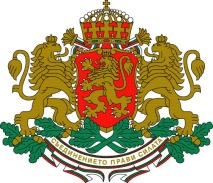 РЕПУБЛИКА БЪЛГАРИЯСОФИЙСКИ ГРАДСКИ СЪД1000 София, бул. ”Витоша” № 2, тел. централа: /02/ 9219 88; факс /02/ 981 37 40;e-mail: adm.sgs@scc.bg1.Обява за обществена поръчка на стойност по чл. 20, ал. 3 от ЗОП2.Указания за участие 3.Техническо задание - Приложение № 14.Образци:Образец № 1Списък на документите и информацията, съдържащи се в офертата Образец № 2Техническо предложениеОбразец № 3Административни сведенияОбразец № 4Декларация по чл. 54, ал. 1, т. 1, 2 и 7 от ЗОП Образец № 5Декларация по чл. 54, ал. 1, т. 3-5 от ЗОПОбразец № 6Декларация за участието или неучастието на подизпълнителипо 66, ал.1 от Закона за обществените поръчки Образец № 6.1.Декларация  за съгласие за участие като подизпълнителОбразец № 7Списък на основните договориОбразец № 8Ценово предложение Образец № 9Проект на договорОбразец № 10Декларация за приемане на клаузите на проекта на договорОбразец 11Декларация по чл. 3, т. 8 и чл. 4 от Закона за икономическите и финансовите отношения с дружествата, регистрирани в юрисдикции с преференциален данъчен режим, свързаните с тях лица и техните действителни собственици Образец 12Декларация за ангажираност на трети лица Образец 13Декларация за срок на валидност на офертатаОбразец 14Декларация за съответствие с изискванията по т. 9.2.4 от указанията за участиеОписание на предмета на обществената поръчкаИзисквания към участниците в процедуратаИзисквания към офертите и необходимите документи/ материалиГаранцииЦена и условия за плащане. Срок на валидност на офертата.Представяне и приемане на оферти.ДОПЪЛНИТЕЛНА ИНФОРМАЦИЯ№ по редНаименованиеОписаниеМяркаПриблизително  количество за 12 м.1Книга1.1. Корица:Твърда подвързия(мукава) код № 1.02; Облекло и форзац от крафт бял рипс 120гр.; Гръб от картон и книговезко платно и капител банд; Етикет    брой511.2. Тяло - Офсет 70 гр.; Туткалено и прошнуровано с пет отвора; Печат 1+1 (двустранен); Размери 21 х 29, 7 см.1Брой листа в една книга 1002Книга1.1. Корица:Твърда подвързия(мукава) код № 1.02; Облекло и форзац от крафт бял рипс 120гр.; Гръб от картон и книговезко платно и капител банд; Етикет    брой12521.2. Тяло - Офсет 70 гр.; Туткалено и прошнуровано с пет отвора; Печат 1+1 (двустранен); Размери 21 х 29, 7 см.2Брой листа в една книга 1503Книга1.1. Корица:Твърда подвързия(мукава) код № 1.02; Облекло и форзац от крафт бял рипс 120гр.; Гръб от картон и книговезко платно и капител банд; Етикет    брой2031.2. Тяло - Офсет 70 гр.; Туткалено и прошнуровано с пет отвора; Печат 1+1 (двустранен); Размери 21 х 29, 7 см.3Брой листа в една книга 2004Книга1.1. Корица:Твърда подвързия(мукава) код № 1.02; Облекло и форзац от крафт бял рипс 120гр.; Гръб от картон и книговезко платно и капител банд; Етикет    брой541.2. Тяло - Офсет 70 гр.; Туткалено и прошнуровано с пет отвора; Печат 1+1 (двустранен); Размери 21 х 29, 7 см.4Брой листа в една книга 3005Книга1.1. Корица:Твърда подвързия(мукава) код № 1.02; Облекло и форзац от крафт бял рипс 120гр.; Гръб от картон и книговезко платно и капител банд; Етикет    брой2051.2. Тяло - Офсет 70 гр.; Туткалено и прошнуровано с пет отвора; Печат 1+1 (двустранен); Размери 29, 7 см х 42 см.5Брой листа в една книга 1006Книга1.1. Корица:Твърда подвързия(мукава) код № 1.02; Облекло и форзац от крафт бял рипс 120гр.; Гръб от картон и книговезко платно и капител банд; Етикет    брой1061.2. Тяло - Офсет 70 гр.; Туткалено и прошнуровано с пет отвора; Печат 1+1 (двустранен); Размери 29, 7 см х 42 см.6Брой листа в една книга 1507Книга1.1. Корица:Твърда подвързия(мукава) код № 1.02; Облекло и форзац от крафт бял рипс 120гр.; Гръб от картон и книговезко платно и капител банд; Етикет    брой3071.2. Тяло - Офсет 70 гр.; Туткалено и прошнуровано с пет отвора; Печат 1+1 (двустранен); Размери 29, 7 см х 42 см.7Брой листа в една книга 2008Книга1.1. Корица:Твърда подвързия(мукава) код № 1.02; Облекло и форзац от крафт бял рипс 120гр.; Гръб от картон и книговезко платно и капител банд; Етикет    брой581.2. Тяло - Офсет 70 гр.; Туткалено и прошнуровано с пет отвора; Печат 1+1 (двустранен); Размери 29, 7 см х 42 см.8Брой листа в една книга 3009Книга1.1. Корица:Твърда подвързия(мукава) код № 1.02; Облекло и форзац от крафт бял рипс 120гр.; Гръб от картон и книговезко платно и капител банд; Етикет    брой6091.2. Тяло - Офсет 70 гр.; Туткалено и прошнуровано с пет отвора; Печат 1+1 (двустранен); Размери 25 см х 35 см.9Брой листа в една книга 10010Книга1.1. Корица:Твърда подвързия(мукава) код № 1.02; Облекло и форзац от крафт бял рипс 120гр.; Гръб от картон и книговезко платно и капител банд; Етикет    брой5101.2. Тяло - Офсет 70 гр.; Туткалено и прошнуровано с пет отвора; Печат 1+1 (двустранен); Размери 25 см х 35 см.10Брой листа в една книга 15011Книга1.1. Корица:Твърда подвързия(мукава) код № 1.02; Облекло и форзац от крафт бял рипс 120гр.; Гръб от картон и книговезко платно и капител банд; Етикет    брой5111.2. Тяло - Офсет 70 гр.; Туткалено и прошнуровано с пет отвора; Печат 1+1 (двустранен); Размери 25 см х 35 см.11Брой листа в една книга 20012Книга1.1. Корица:Твърда подвързия(мукава) код № 1.02; Облекло и форзац от крафт бял рипс 120гр.; Гръб от картон и книговезко платно и капител банд; Етикет    брой5 – 10 121.2. Тяло - Офсет 70 гр.; Туткалено и прошнуровано с пет отвора; Печат 1+1 (двустранен); Размери 25 см х 3512Брой листа в една книга 30013БланкиОфсет 70 гр., Печат 1 + 0, Туткалени в кочани (блок) по 100 листа; Размери 15см. х 21 см.кочан14БланкиОфсет 70 гр., Печат 1 + 0, Туткалени в кочани (блок) по 100 листа; Размери 21,7 см. х 29,7  см.кочан15БланкиОфсет 70 гр., Печат 1 + 0, Туткалени в кочани (блок) по 100 листа; Размери 29,7 см.  х 42 см.кочан16БланкиОфсет 70 гр., Печат 1 + 1, Туткалени в кочани (блок) по 100 листа; Размери 15см.  х 21 см.кочан17БланкиОфсет 70 гр., Печат 1 + 1, Туткалени в кочани (блок) по 100 листа; Размери 21 см. х 29,7  см.кочан18БланкиОфсет 70 гр., Печат 1 + 1, Туткалени в кочани (блок) по 100 листа; Размери 29,7 см. х 42 см.кочан50019Картон за взето делоКартон 300 гр. с целулозно покритие бяло/бяло; Печат 1 + 1 червен от двете страни; Размери 320 мм широчина и 234 мм дължина, с показалец с размери 20 мм широчина и 130 мм дължина.брой15000 - 2000020Бланки на химизирана хартияТехнически характеристики на форма 214б:- Хартия CB; 50гр.- Печат 1+0- Размери 12х21см.;- Туткалени в кочани по 33 тройки с подвързия картон 350гр и подложка. Лепена и зашита с два тела;.кочан60021Бланки на химизирана хартияТехнически характеристики на форма 214б:- Хартия CFB; 50гр.- Печат 1+0- Размери 12х21см.;- Туткалени в кочани по 33 тройки с подвързия картон 350гр и подложка. Лепена и зашита с два тела;.кочан22Бланки на химизирана хартияТехнически характеристики на форма 214б:- Хартия CF; 50гр.- Печат 1+0- Размери 12х21см.;- Туткалени в кочани по 33 тройки с подвързия картон 350гр и подложка. Лепена и зашита с два тела;.кочан23Плик делоТехнически характеристики:- Крафт бял рипс 120гр.;-Лепен и щанцован;- Размери 32х44см; с фалта и дъно 5см.брой5000 – 1000024Папка ДелоТехнически характеристики:-  Мукава код №1.02;- Облекло от крафт бял рипс 120гр.;- Печат на титулната страница;- Шнур № 5 рязан на топло 6бр.х40см;- Гръб от книговезко платно;- Размери 24х34см.брой3500025Папката-джобТехнически характеристики:- Размери 325 мм широчина, 240 мм дължина. Предната корица на папката-джоб е изрязана под ъгъл 45%.-Лепена и щанцована;- Картон 350гр. с целулозно покритие бяло/бялоброй20000№СъдържаниеВид /оригинал или заверено копие/ и количество на документитеОбразец № 1Списък на документите и информацията, съдържащи се в офертата Образец № 2Техническо предложениеОбразец № 3Административни сведенияОбразец № 4Декларация по чл. 54, ал. 1, т. 1, 2 и 7 от ЗОП Образец № 5Декларация по чл. 54, ал. 1, т. 3-5 от ЗОПОбразец № 6Декларация за участието или неучастието на подизпълнители по 66, ал.1 от Закона за обществените поръчки Образец № 6.1.Декларация  за съгласие за участие като подизпълнителОбразец № 7Списък на основните договориОбразец № 8Ценово предложение Образец № 9Проект на договорОбразец № 10Декларация за приемане на клаузите на проекта на договорОбразец № 11Декларация по чл. 3, т. 8 и чл. 4 от Закона за икономическите и финансовите отношения с дружествата, регистрирани в юрисдикции с преференциален данъчен режим, свързаните с тях лица и техните действителни собственици Образец № 12Декларация за ангажираност на трети лицаОбразец № 13Декларация за срок на валидност на офертатаОбразец № 14Декларация за съответствие с изискванията по т.9.2.4. от указанията за участиеДокументи, които доказват съответствие с изискванията за лично състояние и технически възможности и квалификация на участницитеСписък с мостриНаименование на участника:Правно-организационна форма на участника:(търговското дружество или обединения или друга правна форма)Седалище по регистрация:ЕИК/Булстат/и/или друга идентифицираща информация в съответствие със законодателството на държавата, в която участникът е установен.Точен адрес за кореспонденция:(държава, град, пощенски код, улица, №)Телефонен номер:Факс номер:Електронен адрес:Лице за контакти:Подизпълнител(избройте имената и адресите на подизпълнителите)Видове дейности, които ще изпълнява% от общата стойност на поръчката(посочете дела на участие на всеки подизпълнител)Дата ________/ _________ / ______Име и фамилия__________________________Подпис на упълномощеното лице__________________________Длъжност __________________________Наименование на участника__________________________Дата ________/ _________ / ______Име и фамилия__________________________Подпис на упълномощеното лице________________________Длъжност __________________________Наименование на участника№Предмет на договораКратко описание на дейноститеСтойност на договора без ДДС (съответно процентно участие в изпълнението – стойност)Име на възложител/клиентДанни за контакт с ВъзложителяПериод на изпълнение(начало/край)12. 3. 4. Наименование на услугата:„Изработване на акцидентни материали и подвързване на печатни изделия”Правно-организационна форма на участника:(търговското дружество или обединения или друга правна форма)Седалище по регистрация:ЕИК/Булстат/и/или друга идентифицираща информация в съответствие със законодателството на държавата, в която участникът е установен.Точен адрес за кореспонденция:(държава, град, пощенски код, улица, №)Телефонен номер:Факс номер:Електронен адрес:Лице за контакти:№ по редНаименованиеОписаниеМяркаЕд.цена в лева, без ДДС1Книга1.1. Корица:Твърда подвързия(мукава) код № 1.02; Облекло и форзац от крафт бял рипс 120гр.; Гръб от картон и книговезко платно и капител банд; Етикет    брой11.2. Тяло - Офсет 70 гр.; Туткалено и прошнуровано с пет отвора; Печат 1+1 (двустранен); Размери 21 х 29, 7 см.1Брой листа в една книга 1002Книга1.1. Корица:Твърда подвързия(мукава) код № 1.02; Облекло и форзац от крафт бял рипс 120гр.; Гръб от картон и книговезко платно и капител банд; Етикет    брой21.2. Тяло - Офсет 70 гр.; Туткалено и прошнуровано с пет отвора; Печат 1+1 (двустранен); Размери 21 х 29, 7 см.2Брой листа в една книга 1503Книга1.1. Корица:Твърда подвързия(мукава) код № 1.02; Облекло и форзац от крафт бял рипс 120гр.; Гръб от картон и книговезко платно и капител банд; Етикет    брой31.2. Тяло - Офсет 70 гр.; Туткалено и прошнуровано с пет отвора; Печат 1+1 (двустранен); Размери 21 х 29, 7 см.3Брой листа в една книга 2004Книга1.1. Корица:Твърда подвързия(мукава) код № 1.02; Облекло и форзац от крафт бял рипс 120гр.; Гръб от картон и книговезко платно и капител банд; Етикет    брой41.2. Тяло - Офсет 70 гр.; Туткалено и прошнуровано с пет отвора; Печат 1+1 (двустранен); Размери 21 х 29, 7 см.4Брой листа в една книга 3005Книга1.1. Корица:Твърда подвързия(мукава) код № 1.02; Облекло и форзац от крафт бял рипс 120гр.; Гръб от картон и книговезко платно и капител банд; Етикет    брой51.2. Тяло - Офсет 70 гр.; Туткалено и прошнуровано с пет отвора; Печат 1+1 (двустранен); Размери 29, 7 см х 42 см.5Брой листа в една книга 1006Книга1.1. Корица:Твърда подвързия(мукава) код № 1.02; Облекло и форзац от крафт бял рипс 120гр.; Гръб от картон и книговезко платно и капител банд; Етикет    брой61.2. Тяло - Офсет 70 гр.; Туткалено и прошнуровано с пет отвора; Печат 1+1 (двустранен); Размери 29, 7 см х 42 см.6Брой листа в една книга 1507Книга1.1. Корица:Твърда подвързия(мукава) код № 1.02; Облекло и форзац от крафт бял рипс 120гр.; Гръб от картон и книговезко платно и капител банд; Етикет    брой71.2. Тяло - Офсет 70 гр.; Туткалено и прошнуровано с пет отвора; Печат 1+1 (двустранен); Размери 29, 7 см х 42 см.7Брой листа в една книга 2008Книга1.1. Корица:Твърда подвързия(мукава) код № 1.02; Облекло и форзац от крафт бял рипс 120гр.; Гръб от картон и книговезко платно и капител банд; Етикет    брой81.2. Тяло - Офсет 70 гр.; Туткалено и прошнуровано с пет отвора; Печат 1+1 (двустранен); Размери 29, 7 см х 42 см.8Брой листа в една книга 3009Книга1.1. Корица:Твърда подвързия(мукава) код № 1.02; Облекло и форзац от крафт бял рипс 120гр.; Гръб от картон и книговезко платно и капител банд; Етикет    брой91.2. Тяло - Офсет 70 гр.; Туткалено и прошнуровано с пет отвора; Печат 1+1 (двустранен); Размери 25 см х 35 см.9Брой листа в една книга 10010Книга1.1. Корица:Твърда подвързия(мукава) код № 1.02; Облекло и форзац от крафт бял рипс 120гр.; Гръб от картон и книговезко платно и капител банд; Етикет    брой101.2. Тяло - Офсет 70 гр.; Туткалено и прошнуровано с пет отвора; Печат 1+1 (двустранен); Размери 25 см х 35 см.10Брой листа в една книга 15011Книга1.1. Корица:Твърда подвързия(мукава) код № 1.02; Облекло и форзац от крафт бял рипс 120гр.; Гръб от картон и книговезко платно и капител банд; Етикет    брой111.2. Тяло - Офсет 70 гр.; Туткалено и прошнуровано с пет отвора; Печат 1+1 (двустранен); Размери 25 см х 35 см.11Брой листа в една книга 20012Книга1.1. Корица:Твърда подвързия(мукава) код № 1.02; Облекло и форзац от крафт бял рипс 120гр.; Гръб от картон и книговезко платно и капител банд; Етикет    брой121.2. Тяло - Офсет 70 гр.; Туткалено и прошнуровано с пет отвора; Печат 1+1 (двустранен); Размери 25 см х 3512Брой листа в една книга 30013БланкиОфсет 70 гр., Печат 1 + 0, Туткалени в кочани (блок) по 100 листа; Размери 15см. х 21 см.кочан14БланкиОфсет 70 гр., Печат 1 + 0, Туткалени в кочани (блок) по 100 листа; Размери 21,7 см. х 29,7  см.кочан15БланкиОфсет 70 гр., Печат 1 + 0, Туткалени в кочани (блок) по 100 листа; Размери 29,7 см.  х 42 см.кочан16БланкиОфсет 70 гр., Печат 1 + 1, Туткалени в кочани (блок) по 100 листа; Размери 15см.  х 21 см.кочан17БланкиОфсет 70 гр., Печат 1 + 1, Туткалени в кочани (блок) по 100 листа; Размери 21 см. х 29,7  см.кочан18БланкиОфсет 70 гр., Печат 1 + 1, Туткалени в кочани (блок) по 100 листа; Размери 29,7 см. х 42 см.кочан19Картон за взето делоКартон 300 гр. с целулозно покритие бяло/бяло; Печат 1 + 1 червен от двете страни; Размери 320 мм широчина и 234 мм дължина, с показалец с размери 20 мм широчина и 130 мм дължина.брой20Бланки на химизирана хартияТехнически характеристики на форма 214б:- Хартия CB; 50гр.- Печат 1+0- Размери 12х21см.;- Туткалени в кочани по 33 тройки с подвързия картон 350гр и подложка. Лепена и зашита с два тела;.кочан21Бланки на химизирана хартияТехнически характеристики на форма 214б:- Хартия CFB; 50гр.- Печат 1+0- Размери 12х21см.;- Туткалени в кочани по 33 тройки с подвързия картон 350гр и подложка. Лепена и зашита с два тела;.кочан22Бланки на химизирана хартияТехнически характеристики на форма 214б:- Хартия CF; 50гр.- Печат 1+0- Размери 12х21см.;- Туткалени в кочани по 33 тройки с подвързия картон 350гр и подложка. Лепена и зашита с два тела;.кочан23Плик делоТехнически характеристики:- Крафт бял рипс 120гр.;-Лепен и щанцован;- Размери 32х44см; с фалта и дъно 5см.брой24Папка ДелоТехнически характеристики:-  Мукава код №1.02;- Облекло от крафт бял рипс 120гр.;- Печат на титулната страница;- Шнур № 5 рязан на топло 6бр.х40см;- Гръб от книговезко платно;- Размери 24х34см.брой25Папката-джобТехнически характеристики:- Размери 325 мм широчина, 240 мм дължина. Предната корица на папката-джоб е изрязана под ъгъл 45%.-Лепена и щанцована;- Картон 350гр. с целулозно покритие бяло/бялоброй26Подвързване на печатни изделияПодвързването става чрез пришиване и залепване. С твърда подвързия. В цвят, който се уточнява допълнително от Възложителяброй                    Обща цена без ДДС:                     Обща цена без ДДС:                     Обща цена без ДДС:                     Обща цена без ДДС:                     Обща цена без ДДС: 